COMMENT RENOUVELLER MA CANDIDATURE CORRECTEMENT (3 étapes) ?SIGNER ET VERIFIER LES INFORMATIONS REPRISES DANS LE FORMULAIRE DE DEMANDE DE LOCATION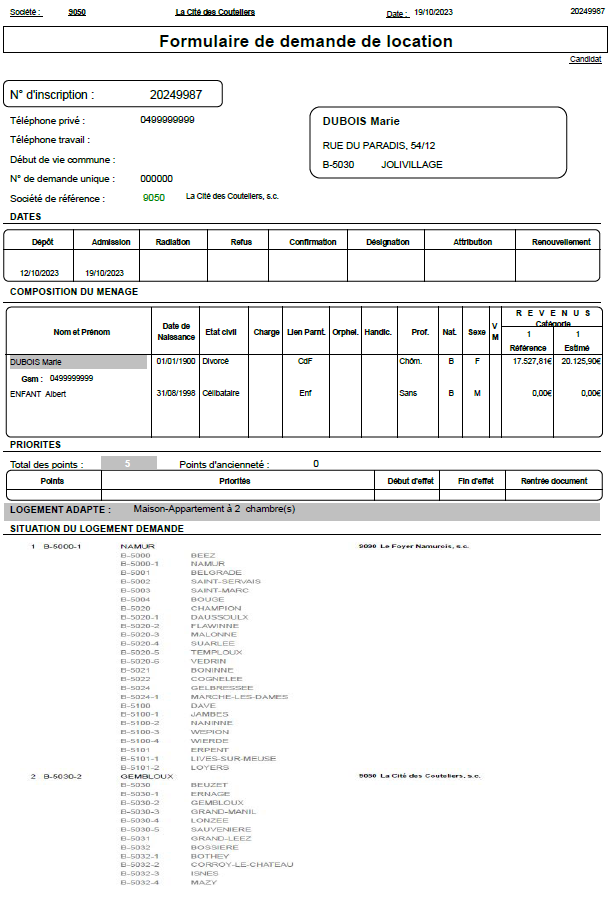 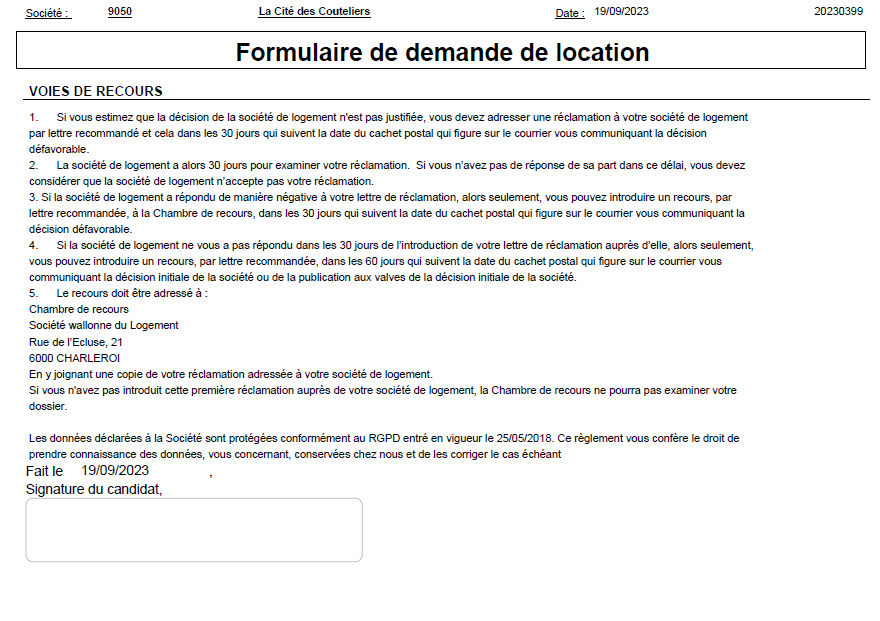 Je vérifie les personnes reprises, l’adresse, le numéro de téléphone, le choix de mes communes.Je signe le formulaire pour accord à l’endroit prévuCOMPLETER ET SIGNER LE FORMULAIRE DE MODIFICATION1ere cas : Le formulaire de demande de location est correct. Je coche la case « conforme à la réalité » + signer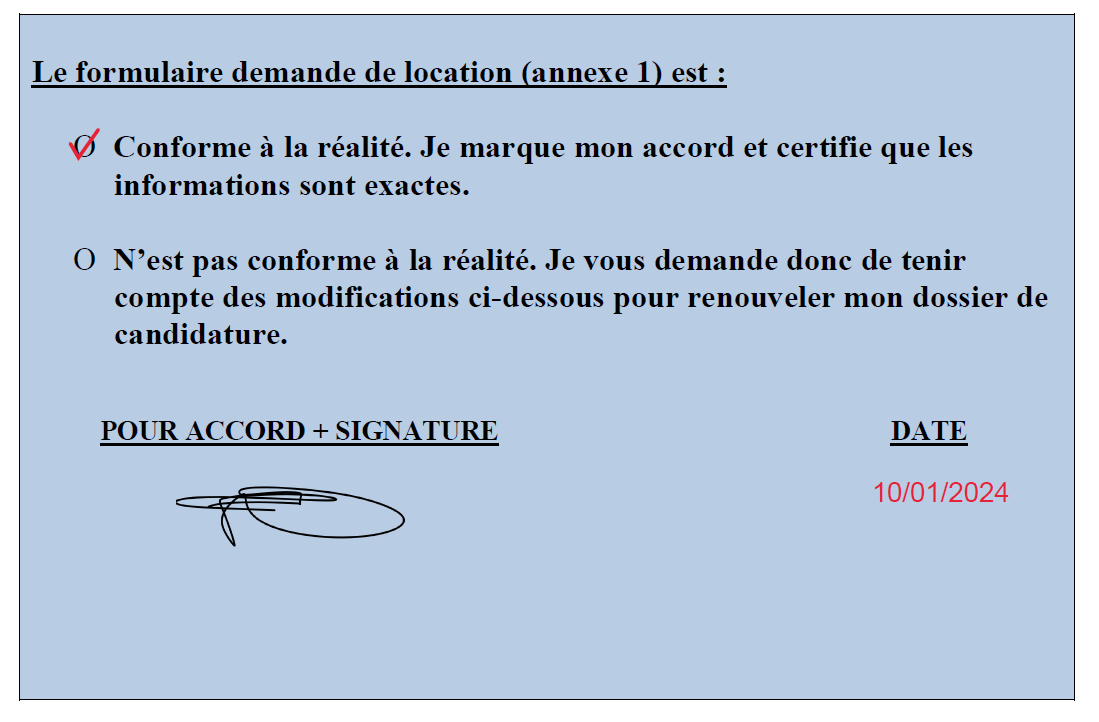 2eme cas : Le formulaire de demande de location est incorrect.Je coche la case « n’est pas conforme à la réalité » + signer et noter les modifications à apporter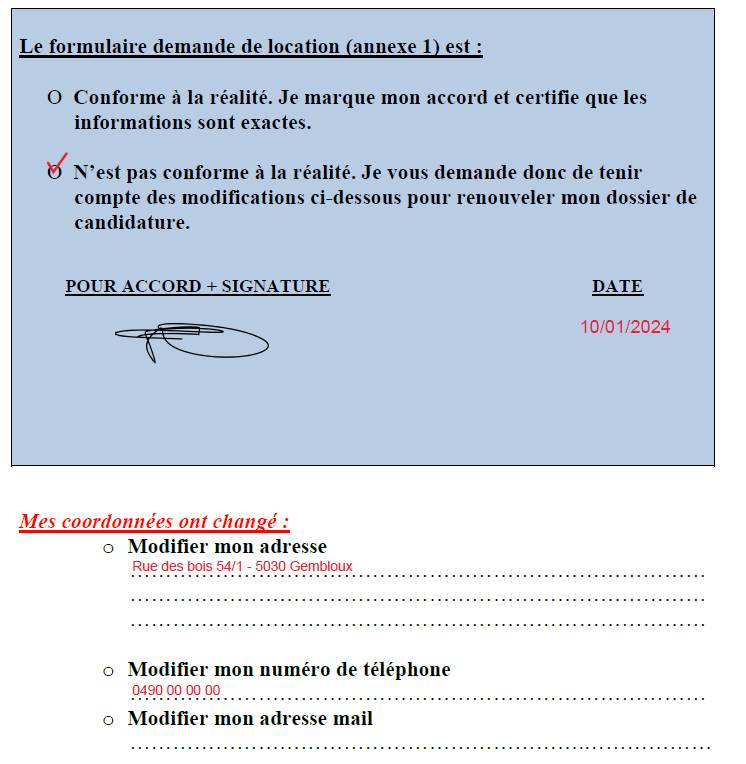 JOINDRE la preuve de mes revenus actuels et tout document pouvant justifier des points de priorité